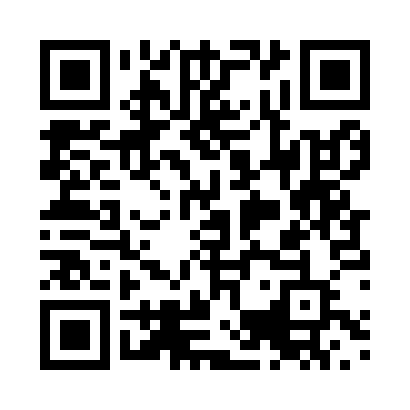 Prayer times for Quirihue, ChileWed 1 May 2024 - Fri 31 May 2024High Latitude Method: NonePrayer Calculation Method: Muslim World LeagueAsar Calculation Method: ShafiPrayer times provided by https://www.salahtimes.comDateDayFajrSunriseDhuhrAsrMaghribIsha1Wed6:027:2912:473:426:057:272Thu6:037:3012:473:426:047:263Fri6:037:3112:473:416:037:254Sat6:047:3212:473:406:027:245Sun6:057:3312:473:396:017:246Mon6:057:3312:473:386:007:237Tue6:067:3412:473:375:597:228Wed6:077:3512:473:375:587:219Thu6:077:3612:473:365:577:2010Fri6:087:3712:473:355:567:2011Sat6:097:3712:473:355:557:1912Sun6:097:3812:463:345:547:1813Mon6:107:3912:463:335:537:1714Tue6:117:4012:463:335:537:1715Wed6:117:4112:473:325:527:1616Thu6:127:4112:473:315:517:1617Fri6:137:4212:473:315:507:1518Sat6:137:4312:473:305:507:1419Sun6:147:4412:473:305:497:1420Mon6:157:4512:473:295:497:1321Tue6:157:4512:473:295:487:1322Wed6:167:4612:473:285:477:1223Thu6:177:4712:473:285:477:1224Fri6:177:4812:473:275:467:1225Sat6:187:4812:473:275:467:1126Sun6:187:4912:473:265:457:1127Mon6:197:5012:473:265:457:1128Tue6:197:5012:483:265:447:1029Wed6:207:5112:483:255:447:1030Thu6:217:5212:483:255:447:1031Fri6:217:5212:483:255:437:09